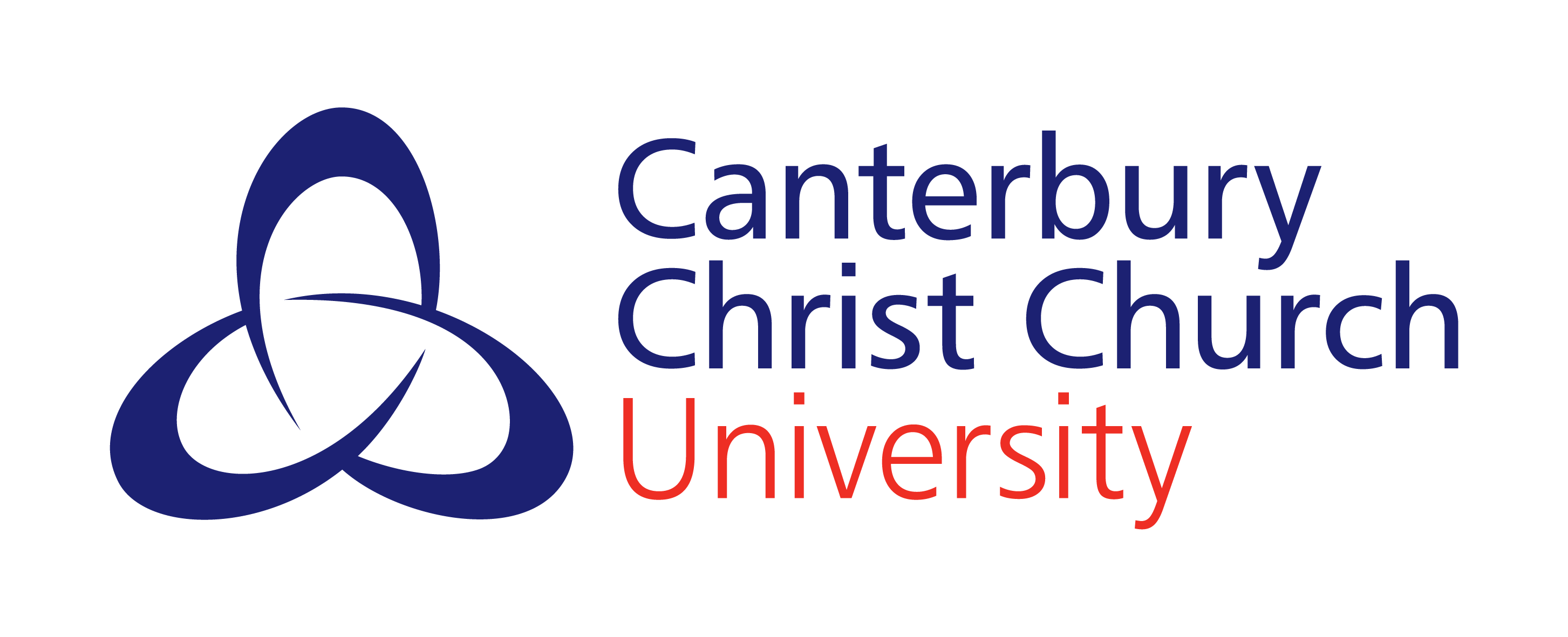 Masters by Research ProposalApplicants may consult with the relevant academic department or faculty to help determine a viable research project and may get help from a prospective supervisor to develop the Proposal.Guidelines When writing your proposal you should:Enter text under the numbered headings and within the boxesBe conscious of the feasibility of the proposal  in terms of time scales and research objectivesIn the literature section, do not write a literature review, but provide evidence of engagement with relevant academic sources and where you feel your research fits in with gaps in knowledge The Proposal should be a coherent and realistic statement of intent which shows clearly how the different elements of your proposed research will fit together. There should be a definite coherence governing the relationships between your research question(s) and the rest of your strategy. It is fully appreciated that the research project may develop in ways you may not be able to precisely define at this stage. It is therefore hoped that you can express your planning as negotiable intentions and contingencies where this is the case. You should avoid general statements which could apply to any research proposal in your area.Name: [insert your name here]Applying for a Scholarship only: YES/ NO Applying for self-funded study only: YES / NO Applying for a Scholarship place and self-funded study: YES / NO Applying for a Fee Waiver: YES / NO Please give details of the fee waiver - ………………………………………………Applying for a Scholarship only: YES/ NO Applying for self-funded study only: YES / NO Applying for a Scholarship place and self-funded study: YES / NO Applying for a Fee Waiver: YES / NO Please give details of the fee waiver - ………………………………………………PLEASE ENSURE YOU COMPLETE ALL SECTIONS AND ADHERE TO WORD LIMITS[1] TopicState the topic of your research30[2] LocationDescribe where you intend to undertake the research 40[3] Research questions Give an idea of the type of questions you intend to ask in the research (this may change once the literature review is completed)40[4] Importance of the research in the context of the existing literatureDescribe your research by giving an indication of the literature that your research fits in to and where it might fill gaps in knowledge. Make reference to why you think it makes an original study for Masters research.Givie some indication of what research approach you might utilise to collect the data for your study and how it will help to answer the research questions at hand. Describe what arrangements you might have for accessing data respondents for the research.800[5] FundingState how you intend to fund this research.[6] Ethics, Police and Occupational Health ClearanceWill your research involve human participants as your research subjects?  Yes  No If yes, please respond to the following questions Will the study involve participants who are particularly vulnerable or unable to give informed consent (e.g. children, people with learning disabilities)?  Yes  No Will it be necessary for participants to take part in the study without their knowledge and consent at the time (e.g. covert observation of people in non-public places)?  Yes  No Will the study involve discussion of sensitive topics (e.g. sexual activity, drug use)?  Yes  No Will the study involve invasive or intrusive procedures such as blood taking from participants or the administration of drugs, placebos or other substances (e.g. food substances, vitamins)?      Yes  No Is physiological stress, pain, or more than mild discomfort likely to result from the study?         Yes  No Could the study induce psychological stress or anxiety or cause harm or negative consequences beyond the risks encountered in normal life?  Yes  No Will the study involve recruitment of participants (including staff) through a Local Authority Department of Social Services or through the NHS?  Yes  No Have you received Criminal Records Bureau and Vetting & Barring Scheme clearance?                Yes  No Have you had a recent occupational health screening [students proposing to carry out research  in NHS or Social Care environments only]   Yes  No  Not applicable If ‘yes’ to any category a-g, or ‘no’ to category h & i, what steps are being taken to address these issues?